Stuck In The Middle With YouGerry Rafferty and Joe Egan 1972 (recorded by Stealers Wheel)and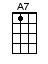 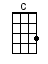 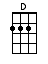 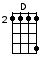 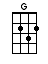 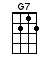 INTRO:  / 1 2 3 4 / [D] / [D] / [D] / [D]Well, I [D] don't know why I came here tonightI got the [D] feelin’ that somethin’ ain't rightI'm so [G7] scared in case I fall off my chairAnd I'm [D] wonderin’ how I'll get down the stairs[A7] Clowns to left of me [C] jokers to the [G] rightHere I [D] am stuck in the middle with youYes, I'm [D] stuck in the middle with youAnd I'm [D] wonderin’ what it is I should doIt's so [G7] hard to keep this smile from my faceLose con-[D]trol, yeah I'm all over the place[A7] Clowns to left of me [C] jokers to the [G] rightHere I [D] am stuck in the middle with youWell, you [G] started off with nothin’And you're [G] proud that you're a self-made man [D][D] And your [G] family all come crawlin’[G] Slap you on the back and say [D] ple-e-e-e-e-ease 2 3 4[A7] Ple-e-e-e-e-ease 2 3 4 / [D] / [D] / [D] / [D] /[D] Tryin' to make some sense of it allBut I can [D] see it makes no sense at allIs it [G7] cool to go to sleep on the floor?I don't [D] think that I can take any more[A7] Clowns to left of me [C] jokers to the [G] rightHere I [D] am stuck in the middle with youAnd you [G] started off with nothin’And you're [G] proud that you're a self-made man [D][D] And your [G] family all come crawlin’[G] Slap you on the back and say [D] ple-e-e-e-e-ease 2 3 4[A7] Ple-e-e-e-e-ease 2 3 4 / [D] / [D] / [D] / [D] /Well, I [D] don't know why I came here tonightI got the [D] feelin’ that somethin’ ain't rightI'm so [G7] scared in case I fall off my chairAnd I'm [D] wonderin’ how I'll get down those stairs[A7] Clowns to left of me [C] jokers to the [G] rightHere I [D] am stuck in the middle with you‘Cause I’m [D] stuck in the middle with you[D] Stuck in the middle with youHere I [D] am stuck in the middle with you [D]2 [D]2 www.bytownukulele.ca